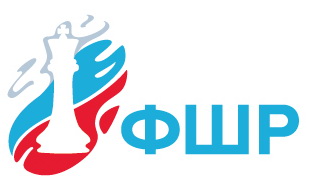 Ассоциация шахматныхфедерацийСибирского федерального округа. Новокузнецк, ул. Орджоникидзе 23;тел/факс: (384-3) 45-36-98,  E-mail: maxim.ivakhin@gmail.com polart2001@mail.ru¢¢¢¢¢¢¢¢¢¢¢¢¢¢¢¢¢¢¢¢¢¢¢¢¢¢¢¢¢¢¢¢¢¢¢¢¢¢¢Вчера оборвалась жизнь Павла Игоревича Другова.Международный организатор ФИДЕ, международный арбитр по шахматам, международный мастер - далеко не полный список профессиональных заслуг Павла Игоревича. Являясь президентом шахматного клуба "Петровская Ладья", заместителем исполнительного директора РОО "Спортивная федерация шахмат Санкт-Петербурга", П.И. Другов инициировал проведение этапов Детского Кубка России, разработал логотип соревнований.
Павел Другов на высоком качественном уровне провел множество всероссийских и международных  шахматных турниров, судейских семинаров.Cоболезнуем  шахматистам Санкт-Петербурга, родным и близким Павла ИгоревичаЧлены исполкома  Ассоциации шахматных федерацийСибирского федерального округаМаксим ИвахинАртем ПоломошновПавел Малетин